13.5.2020.Marko GajerGJK – Šah – vježba čitanja i razumijevanjaZadatak: Pročitaj kratku priču na sljedećoj straniciOdgovori na pitanjaPošalji na mail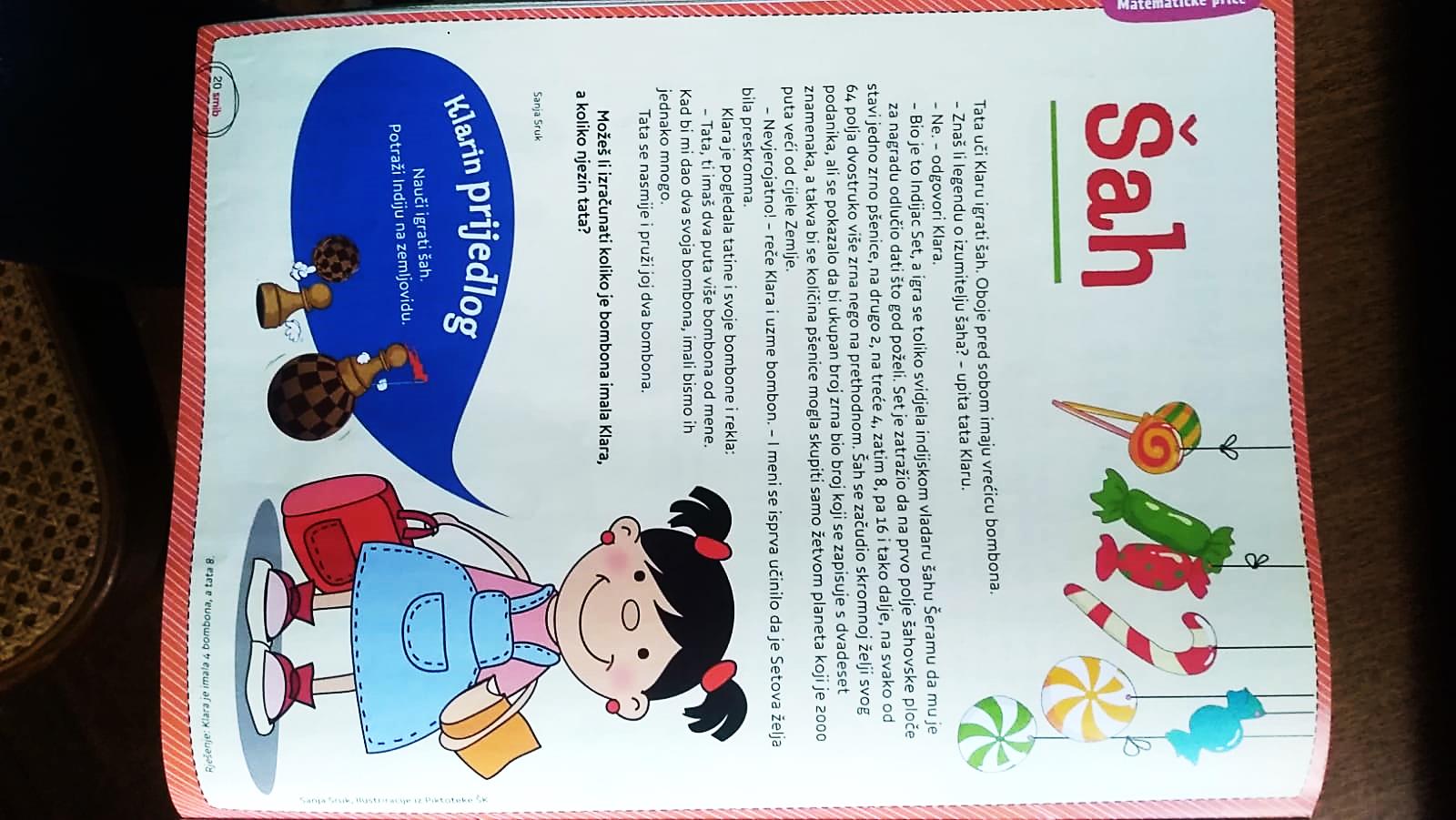 ODGOVORI NA PITANJA PUNOM REČENICOM:Tko uči Klaru igrati šah?__________________________________________________Tko je izumitelj šaha?__________________________________________________Kome se svidjela igra?__________________________________________________ __________________________________________________Što je Set zatražio? Je li njegova želja bila skromna?__________________________________________________  __________________________________________________ __________________________________________________Da li ti znaš igrati šah? Želiš li naučiti?__________________________________________________ __________________________________________________